Karnevalsverein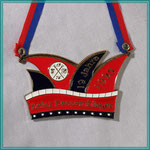 Eeler Bessembinger vun `76 e.V. AufnahmeantragName _______________________________	Vorname _______________________________Straße _______________________________	Wohnort _______________________________Telefonnummer _______________________	Geburtsdatum ___________________________Hiermit bitte ich um Aufnahme als aktives / förderndes Mitglied (nicht Zutreffendes bitte streichen) in den Karnevalsverein KG Eeler Bessembinger vun 1976 e.V. Die endgültige Aufnahme als aktives Mitglied erfolgt nach einem Probejahr.Die Aufnahme eines aktiven Mitglieds beschließt die Mitgliederversammlung. Ein Wechsel von der fördernden zur aktiven Mitgliedschaft muss erneut per Aufnahmeantrag gestellt werden.Aufnahmegebühr:Die Aufnahmegebühr zur aktiven Mitgliedschaft beträgt 50 € (diese Gebühr kann in 2 Monatsraten á 5,- € und 10 Monatsraten á 4,- € gezahlt werden). Sie wird fällig, wenn das Probejahr abgelaufen ist und die aktive Mitgliedschaft in der Mitgliederversammlung bestätigt wurde.Mitgliedsbeitrag:Der Mitgliedsbeitrag beträgt für aktive Mitglieder 25,- € pro Monat und für fördernde Mitglieder 55,- € pro Jahr. Der Mitgliedsbeitrag wird per Lastschrift eingezogen.EINZUGSERMÄCHTIGUNGHiermit ermächtige(n) ich/wir sie widerruflich, den Mitgliedsbeitrag bei Fälligkeit zu Lasten meines/unseres nachfolgend benannten Kontos durch Lastschrift einzuziehen:IBAN:                                 DE____    ________    ________    ________    ________    ____Wenn mein/unser Konto die erforderliche Deckung nicht aufweist, besteht seitens des Kreditinstituts keine Verpflichtung zur Einlösung. Rückbuchungsgebühren werden dem Kontoinhaber in Rechnung gestellt._________________________	        		_____________________________________Ort, Datum				                         Unterschrift des Antragsstellers, der Antragstellerin _________________________	        		_____________________________________Ort, Datum				              bei Jugendlichen Unterschrift(en) der/des gesetzlichen Vertreter(s)Mit meiner Unterschrift erkenne ich alle Bedingungen, einschließlich der Satzung an.